Topper ListClass- TY Automobile Engg         First Class- 54 Students,   Above 80%- 19 StudentsClass- SY Automobile Engg         First Class- 36 Students,   Above 80%- 04 Students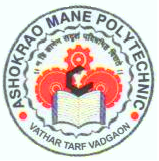 ShriBalasaheb Mane ShikshanPrasarakMandal, Ambap'sASHOKRAO MANE POLYTECHNIC,Vathar Tarf VadgaonShriBalasaheb Mane ShikshanPrasarakMandal, Ambap'sASHOKRAO MANE POLYTECHNIC,Vathar Tarf VadgaonDepartment :Automobile EngineeringAcademic Year : 2020-21MSBTE Summer 2021 ExamMSBTE Summer 2021 ExamRankName of StudentAggregate Percentage1stBHAGWAT  ADITYA  RAVINDRA88.70%2ndPOTDAR  ANIRUDDHA SHRIKRISHNA88.22%3rdHARALE  KARTIK  RAJKUMAR86.27%RankName of StudentAggregate Percentage1stDAKARE  AVINASH  SHIVAJI84.35%2ndCHOUGALE  PRIYANKA  ANANDA81.06%3rdVHARAMBALE  RUTVIK  MANOHAR  80.71%